APPENDIX B – Supporting tables, figures, and methods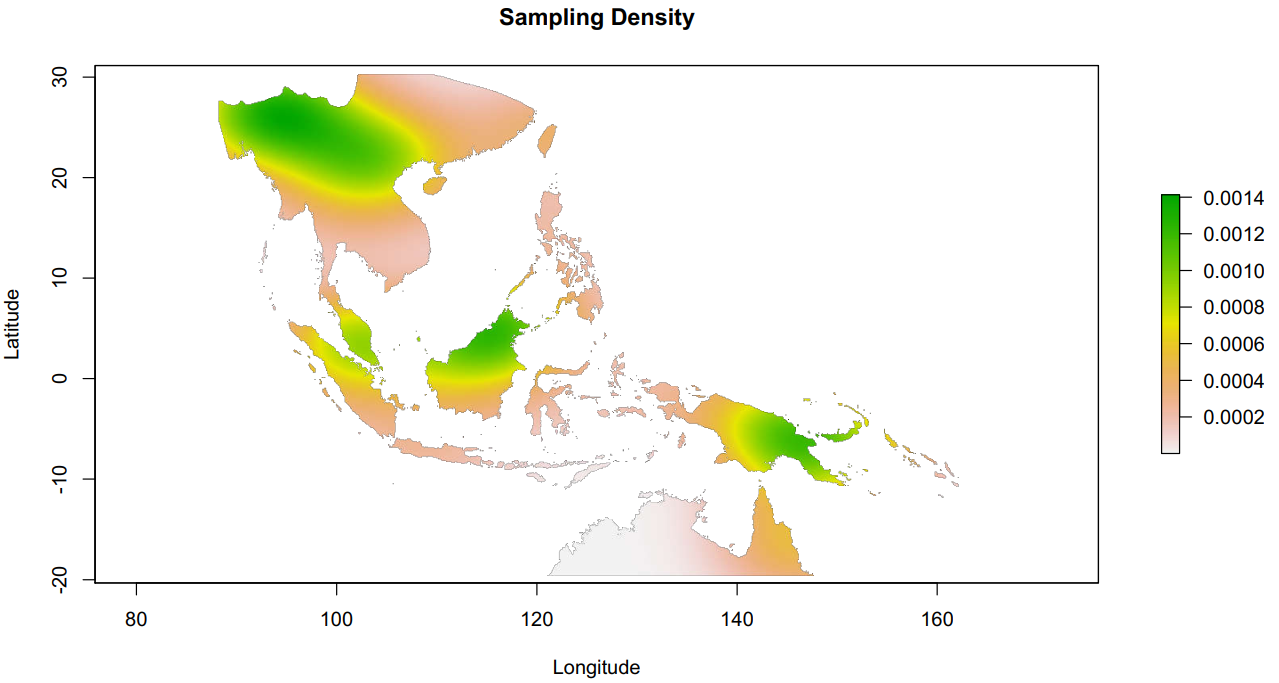 Figure B.1: Sampling intensity based on Kernel density estimations. This layer is additionally used as bias-file for the full-background modelling analyses to limit background point selection to  meaningful areas for wild banana species.Table B.1: List of variables included in the study. Table B.2: Determination of conservation status for wild Musa species. SRSex; Sampling representativeness score ex-situ, GRSex; Geographical representativeness score ex situ, ERSex; Ecological representativeness score ex situ, FCSex; Final conservation score ex situ, SRSin: Sampling representativeness score in-situ, GRSin; Geographical representativeness score in situ, ERSin; Ecological representativeness score in situ, FCSin; Final conservation score in situ; FCSc; combined final conservation score.Methods B.1: in- and ex-situ conservation status assessment (Khoury et al., 2019; 2020)Three ex-situ conservation metrics were calculated: Sampling Representativeness Score (SRS), Geographical Representativeness Score (GRS), and Ecological Representativeness (ERS). Buffers (“CA50”) of 0.5 degrees (~50 km radius) were made around samples included in germplasm collections (G). For species with a very narrow distribution pattern, the “CA50” buffer around germplasm collected samples might have a larger total area than the area of the distribution model. This will result in overestimations of GRSex. For these species, GRSex is scaled to 100, indicating that these species are fully conserved ex-situ.Total area (in km²) and number of terrestrial ecoregions (as presented by Olson et al., 2001) present in each SDM were determined using the binary maps created using the 10 percentile training presence thresholds. As suggested by Khoury et al. (2019), buffers of 0.5 degrees were determined for all species for which no significant distribution model could be generated. For these species, the total area and number of ecoregions were extracted from these buffers rather than from their SDM.The Final ex-situ Conservation Score (FCSex) was determined by calculating the mean of these three conservation metrics. Similarly, SRS, GRS and ERS were calculated for in-situ conservation status of each species.The Final in-situ Conservation Score was then determined by calculating the mean of these two metrics.The Final Combined Conservation Score (FCSc) for each banana species was then calculated by averaging both FCSin and FCSex. Species with a FCSc < 25 were considered high priority for conservation whereas species with a FCSc > 50 were considered as low priority. A FCSc > 75 indicates species that are properly conserved. To assess whether wild Musa species are in general sufficiently conserved, the indicator score was calculated:BIO1Annual Mean TemperatureBIO2Mean Diurnal Range (Mean of monthly (max temp - min temp))BIO3Isothermality (BIO2/BIO7)* 100BIO4Temperature Seasonality (standard deviation *100)BIO5Max Temperature of Warmest MonthBIO6Min Temperature of Coldest MonthBIO7Temperature Annual Range (BIO5-BIO6)BIO8Mean Temperature of Wettest QuarterBIO9Mean Temperature of Driest QuarterBIO10Mean Temperature of Warmest QuarterBIO11Mean Temperature of Coldest QuarterBIO12Annual PrecipitationBIO13Precipitation of Wettest MonthBIO14Precipitation of Driest MonthBIO15Precipitation Seasonality (Coefficient of Variation)BIO16Precipitation of Wettest QuarterBIO17Precipitation of Driest QuarterBIO18Precipitation of Warmest QuarterBIO19Precipitation of Coldest QuarterElevationElevation above sea levelSlopeAspectSlope directionMGVFMaximum Green Vegetation FractionTaxonTotal records with coordinatesTotal ex situ germplasm (G) records with coordinatesTotal reference (H) records with coordinatesSRSexGRSexERSexFCSexSRSinGRSinERSinFCSinFCScMusa acuminata subsp. acuminata46.0013.0033.0028.2616.4327.2723.9917.3914.6990.9141.0032.49Musa acuminata subsp. burmannica25.001.0024.004.0011.97100.0038.6632.0014.9275.0040.6439.65Musa acuminata subsp. errans11.0011.000.000.000.000.0036.3618.01100.0051.4625.73Musa acuminata subsp. halabanensis8.008.000.000.000.000.0037.5011.84100.0049.7824.89Musa acuminata subsp. malaccensis52.0011.0041.0021.1530.8533.3328.4517.3117.7377.7837.6033.03Musa acuminata subsp. microcarpa51.004.0047.007.8417.9522.2216.0127.4513.1688.8943.1729.59Musa acuminata subsp. siamea12.001.0011.008.3312.4360.0026.9241.6730.69100.0057.4542.19Musa acuminata subsp. truncata25.008.0017.0032.0047.62100.0059.8748.0021.56100.0056.5258.20Musa acuminata var. sumatrana14.0014.000.000.000.000.0028.5713.78100.0047.4523.73Musa acuminata var. tomentosa14.0014.000.000.000.000.0014.2911.01100.0041.7720.88Musa aurantiaca20.0020.000.000.000.000.0035.0016.5775.0042.1921.10Musa bakeri30.0025.005.0083.33100.00100.0094.4433.336.67100.0046.6770.56Musa balbisiana var. balbisiana58.0017.0041.0029.3113.6654.5532.5013.799.7381.8235.1133.81Musa banksii164.00164.000.000.000.000.0037.809.4888.8945.3922.70Musa basjoo15.0015.000.000.000.000.000.005.1066.6723.9211.96Musa beccarii24.0024.000.000.000.000.0037.5015.32100.0050.9425.47Musa boman8.008.000.000.000.000.000.000.2850.0016.768.38Musa borneensis49.004.0045.008.1631.58100.0046.5816.3312.59100.0042.9744.78Musa bukensis15.0015.000.000.000.000.000.000.000.000.000.00Musa campestris48.0048.000.000.000.000.0022.9216.20100.0046.3723.19Musa cheesmanii26.0026.000.000.000.000.007.6912.71100.0040.1320.07Musa coccinea7.001.006.0014.294.7660.0026.3542.8611.0980.0044.6535.50Musa exotica5.005.000.000.000.000.0080.0011.24100.0063.7531.87Musa flaviflora17.0017.000.000.000.000.000.008.1583.3330.4915.25Musa gracilis31.0011.0020.0035.4888.90100.0074.8035.4824.2566.6742.1358.46Musa griersonii16.0016.000.000.000.000.0025.0024.14100.0049.7124.86Musa hirta14.0014.000.000.000.000.007.1418.5275.0033.5616.78Musa ingens14.0014.000.000.000.000.000.001.3675.0025.4512.73Musa itinerans157.0038.00119.0024.2014.8135.2924.7728.6610.7888.2442.5633.66Musa jackeyi13.0013.000.000.000.000.00100.0023.99100.0074.6637.33Musa johnsii5.005.000.000.000.000.0040.0037.76100.0059.2529.63Musa kamengensis7.007.000.000.000.000.0071.4317.0350.0046.1523.08Musa laterita33.0033.000.000.000.000.006.067.0375.0029.3614.68Musa lawitiensis16.0016.000.000.000.000.0012.5019.92100.0044.1422.07Musa lolodensis16.0016.000.000.000.000.006.257.0685.7133.0116.50Musa lutea10.0010.000.000.000.000.0010.006.48100.0038.8319.41Musa maclayi71.0071.000.000.000.000.004.230.9977.7827.6713.83Musa markkuana5.005.000.000.000.000.00100.0022.0775.0065.6932.84Musa markkui5.005.000.000.000.000.0060.0023.80100.0061.2730.63Musa monticola13.0013.000.000.000.000.0015.3813.93100.0043.1121.55Musa nagensium16.0016.000.000.000.000.0062.509.9085.7152.7126.35Musa ornata20.0020.000.000.000.000.0040.003.07100.0047.6923.84Musa paracoccinea22.0022.000.000.000.000.0045.455.96100.0050.4725.24Musa peekelii subsp. angustigemma21.0021.000.000.000.000.009.521.2842.8617.898.94Musa peekelii subsp. peekelii5.005.000.000.000.000.0060.001.6075.0045.5322.77Musa puspanjaliae5.005.000.000.000.000.0020.0012.2250.0027.4113.70Musa rosea6.006.000.000.000.000.0033.3326.47100.0053.2726.63Musa rubra20.0020.000.000.000.000.0035.0025.0587.5049.1824.59Musa salaccensis19.0019.000.000.000.000.0010.5316.52100.0042.3521.18Musa sanguinea16.0016.000.000.000.000.006.2515.71100.0040.6520.33Musa schizocarpa78.0078.000.000.000.000.002.566.2372.7327.1713.59Musa sikkimensis13.0013.000.000.000.000.0053.8512.05100.0055.3027.65Musa splendida5.005.000.000.000.000.0020.004.3850.0024.7912.40Musa textilis16.0016.000.000.000.000.000.0018.40100.0039.4719.73Musa thomsonii6.006.000.000.000.000.000.0014.99100.0038.3319.17Musa tuberculata5.005.000.000.000.000.000.007.90100.0035.9717.98Musa velutina19.0019.000.000.000.000.000.0012.53100.0037.5118.76Musa violascens30.0013.0017.0043.3397.931.0047.420.0021.70100.0040.5743.99Musa yunnanensis19.0019.000.000.000.000.000.002.3750.0017.468.73